Publicado en Barcelona el 19/04/2023 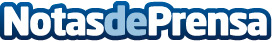 Más allá de lo físico: la afectación del dolor a las emociones y las relaciones socialesEl dolor afecta al día a día de las personas, ya que invalida, altera el estado de ánimo y provoca aislamiento social. Según el fisioterapeuta y experto en terapia de calor Pablo de la Serna, "las afectaciones del dolor, ya sea generalizado o localizado, como en el caso del dolor de espalda, comportan efectos que van mucho más allá de lo físico"Datos de contacto:Míriam RieraMás información en thermacare.es y en angelinipharma.es695179803Nota de prensa publicada en: https://www.notasdeprensa.es/mas-alla-de-lo-fisico-la-afectacion-del-dolor_1 Categorias: Nacional Medicina Sociedad Fisioterapia Bienestar http://www.notasdeprensa.es